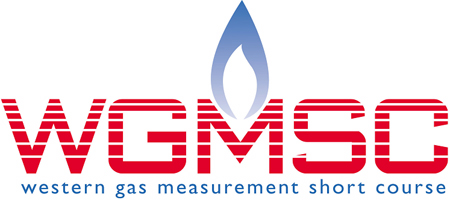 2019 WGMSC Topics and Class DescriptionsOdorization and Gas QualityIntroduction to Gas Quality – May Lew, SoCal GasThis presentation covers the fundamentals of gas quality parameters, analysis and methods used to determine gas composition.Advanced Gas Quality – May Lew, SoCal GasAn advanced level presentation on the fundamentals of gas quality parameters, analysis and methods used to determine gas composition.Principles of Odorization – Olivier Griperay, ArkemaThis presentation covers the principles of odorization, including regulatory requirements, types of odorizers, odorant selection, tank sizing, level detection, and system design.Gas Odorants: Safe Handling, Health and Environment – Dr. Daniel Arrieta, Chevron-Phillips Chemical CompanyThis presentation covers the occupational hazards and environmental impacts of odorants, the regulatory requirements, and recommendations for safe handling and personal protection equipment (PPE).Odorant Transfer Systems and Safe Efficient Deliveries – Juraj Strmen, MRRA detailed discussion of odorant transfer systems (including closed loop, flare, and venting) for product transfers from stationary and portable tanks.  The discussion will focus on operations safety, closed loop designs, and system integrity.Measuring Hydrocarbon Dew Point Accurately – Andy Benton, Michell InstrumentsMethods and Economics of measuring the hydrocarbon dew point (HCDP) of the natural gas fuel.Gas Chromatograph Maintenance – Jamie Marsden, EmersonThis presentation covers maintenance of gas chromatographs, including the sample handling system, and the gas chromatograph analyzer. In addition, it also covers routine diagnostics and system overhaul.Odorization Equipment Decommissioning – Wesley Lucas, MRRThis class will discuss in detail various methods and processes used for decommissioning odorization systems from removal, deconstruction and scrap.Pipeline Pickling – Dan McCormack, Tansley AssociatesDiscuss pipeline conditioning, pickling, and odor fade in new construction, conversions, and in the maintenance of existing odorized facilities.Best Practices and General InterestHazardous Area Classification – Larry Matora, SoCal GasThis presentation reviews AGA and API standards, utilized in determining the hazardous location classification for electrical wiring, along with discussion of typical hazardous location classifications encountered in the gas industry.Commercial Meter Set Design – Eric Kaert, Spartan ControlsThis presentation provides and introduction to meter set design, applications, and best practice recommendations.Temperature, Pressure and Installation Effects on Metering Accuracy – Paul Tang, FortisBC EnergyThis presentation covers the effects of operating pressure, temperature, installation, and other factors on the performance of high volume gas flow measurement.Valve Maintenance: Best Practices– Jason Dellow, Western Gas TechnologiesThis presentation covers a general overview of plug and ball valves, preventative and reactive maintenance procedures, recommended tools, “tricks” and “tips”.Solving Complex Process Analyzer Field Problems – Peter Cartmell and Selwyn Pandian, Galvanic Applied SciencesDo you know what to expect when servicing online process analyzers? Other than routine maintenance, there are infinite surprises that can occur leaving you scratching your head. In this session, we will be sharing some war stories from the field. Led by an experienced field service engineer, they will share insights for how to approach problem solving.Telemetry and Wireless Communications at Stations – Mike Pugh, Intermountain Gas Co.This presentation covers the parameters for selection of Telemetry and/or Wireless Communication at stations, and examples of recommended Best Practices.Atmospheric Corrosion Mitigation for above-ground Piping – Kelly Crystal, Intermountain Gas Co. This presentation covers the processes for identifying corrosion on exposed pipe at stations and recommendations for mitigation of the corrosion.System Pressure Monitoring – John Swartz, Eagle ResearchThis presentation covers System Pressure Monitoring Best Practices in Distribution systems, with recommendations for: recording, documentation, and reporting.MeasurementIntroduction to Basic Gas Laws – Tim Clark, ItronFor those new to measurement or needing a refresher, an introduction to the basic gas laws including Boyle's Law, Charles' Law, Ideal Gas Law, and supercompressibility; and how they are used in gas measurement.Introduction to Gas Metering – Bob Bennett, HoneywellA discussion of positive displacement (diaphragm, rotary) and inferential (orifice, coriolis, vortex, turbine, and ultrasonic) meter basics and their application in natural gas measurement.Introduction to Ultrasonic Meters – John Lansing, Lansing Measurement ServicesDiscussion of the theory of operation of ultrasonic meters including velocity of sound determination; effects of gas composition, gas velocity, flow conditioning, and flow profiles; accuracy and uncertainty; and flow calibration.Fundamentals of Gas Turbine Meters – Paul Honchar, SensusThis class will focus on the basic theory, operating principles, performance characteristics and installation requirements used in turbine meter applications. A discussion of fundamental turbine meter terminology is also included.Selection and Usage of Coriolis Meters for Gas Measurement – Tonya Wyatt, EmersonA discussion about properly selecting and sizing the correct Coriolis meters for various applications within the natural gas market.  Differential Pressure Testing of Rotary Meters – Madeline Corb, DresserA discussion on how to conduct differential testing of rotary meters, how to interpret and act on the results, and the various state commission rules pertaining to differential testing.Ultrasonic Meter Station Design – David Crandall, Cameron MeasurementA discussion of the specific considerations the engineer should consider when designing ultrasonic meter installations such as noise abatement, header design, meter maintenance and gas flow conditioning.Fundamentals of Flow Computers – John Swartz, Eagle Research Corp.Presentation on the fundamental parameters to consider when designing an Electronic Flow Measurement (EFM) system.Regulator and Industrial Meter Station Design – Lamar May, Williams Northwest PipelinePresentation on regulator and meter station design from concept to installation. Emphasis on district regulator stations, large industrial meter stations, and custody transfer facilities.Measurement Standards and Updates – Jeremiah Gage, Genie FiltersPresentation will focus on recently updated U.S standards, guidelines and recommended practices pertaining to dry natural gas volume/mass measurement and energy/content/heating value determination.Distribution Gas Meter Proving – Gregory Germ, HoneywellThe lecture-type workshop will discuss the importance of accurate gas meter proving and testing. The discussion will introduce common gas meter testing terminology and definitions, describe the three most common types of distribution gas meter test equipment, explain proper prover calibration and certification techniques, and list common direct and indirect concerns that may lead to errant gas meter test results.Understanding Gas Ultrasonic Meter Diagnostics – Joel Nava, SickThis session will introduce attendees to the basic concepts of ultrasonic measurement and introduce the basic diagnostic signals and how they may be interpreted.Combined Accuracy – Rex Allen, Sempra UtilitiesIn this workshop we will discuss elements that make up combined accuracy: over/under calculation of EVC accuracy. Technician error/mis-programming, transducer error, RTD error, meter error and meter degradation. How to calculate “as found” and “as left” combined accuracy. Billing and LUAF impact.Meter Sampling Theory – David Thai, Sempra UtilitiesDiscuss meter sampling program specifications and results. Sub-topics to include sample criteria, acceptable accuracy for meter retention, regulatory requirements, meter family replacement, considerations and trends; and related economics factors.RegulationIntroduction to Gas Regulation – Robbie Swigert, ItronThe fundamentals of pressure regulation covering spring and pilot type regulators, sizing, operation, and troubleshooting.Introduction to Overpressure Protection – Peter Cathcart, Northwest Natural GasIntroduction of methods available to prevent over-pressurization of downstream piping per applicable code requirementsIntroduction to Regulator and Relief Sizing – Mark Dykoff, CaltrolIntroduction to concepts required to size regulators, relief valves, and monitor stations.Flexible Element Regulators – Reese Dawes, Spartan ControlsPresentation of the advantages and disadvantages of flexible element regulators including a review of monitor and single cut/relief applications, principles of operation, sizing, installation/ maintenance, and best practices.Noise Mitigation in Regulator Stations – Lamar May, Williams Northwest PipelineIntroduction to the causes of regulator station noise and methods used to mitigate..Regulator Freeze Protection – Austin Sorenson, Williams Northwest PipelineApplication of technologies to mitigate freezing issues associated with the Joule-Thomson effect in the natural gas industry. Troubleshooting Regulators – Paul Anderson, EmersonPresentation will offer a systematic approach to troubleshooting.  Discussion will include common causes of delivery pressure problems at regulation facilities: overpressure, under-pressure, cyclic or unstable control; and solutions for those issues.Troubleshooting Control Valves – Jim Green, Tri-PacificPresentation will offer a systematic approach to troubleshooting and correcting problems with pressure control valves.Three Mode Control (PID) Tuning – Ed Austin, PCE PacificPresentation will offer methods for tuning Three Mode Control (PID) loops, including PID definition and basic theory.Monitor Strategies and Implementation – Sam Hegje, Tri-PacificPresentation will discuss various strategies for Monitor regulator or control valve use and provide example of different methodologies.Regulator and Relief Valve Field Challenges: Writing and Implementing Field Procedures for Testing Regulator Lockup & Relief Valve Set Points – Ken Goodwin, PCE PacificPresentation will discuss variations in maintenance practices in the industry and will cover important considerations.Regulator Sample Testing – Peter Klock, ESC Engineering Services Presentation covers implementation of regulator sample testing to monitor incoming product quality and methods to test incoming regulators.RoundtableOverpressure Protection & Slam-Shut Regulator StrategiesDiscuss overall OPP methodologies as well as both low- and high-pressure applications for slam-shut regulator devices including any operational experience and strategies associated with this form of overpressure protection.Gas Quality Management and InterchangeabilityDiscuss natural gas properties, downstream end-user considerations, and gas quality management solutions including gas quality specification and BTU changes, blending, customer outreach, equipment tuning, and real-time gas quality monitoring/reporting.AMR/AMI Selection, Deployment, and OperationsDiscuss major deployments, limited strategic deployments, telecommunication devices, communication methods, implementation problems, validation methods, and host hardware and software.Wireless Communications and Data CollectionDiscuss emerging communication bands, competing technologies alternatives, line of site limitations, alarm troubleshooting, regulatory issues, and changing price structuresAlternate Supply Sources and IssuesDiscuss management and use of non-traditional feedstocks such as CNG, LNG, and biogas as well as gas quality management processes and operational considerations associated with their use.Automatic and Remote Control Valves, Applications and Considerations for System IsolationDiscuss the design, installation, operation and maintenance of remotely-controlled and automatic shut-off valves on transmission and distribution pipeline systems.  Sub-topics to include regulatory interpretation, deployment strategy, equipment selection, control modes, system interdependencies, SCADA, communications and experience with unintended closuresField Meter Testing / ProvingDiscuss experiences with differential testing of rotary meters and how this has reduced costs by increasing the period between meter proofs.  Discussion will include regulatory compliance requirements, procedures, policies, practices operational issues and accuracy of meters being tested using this method.Management & Reporting of Fugitive EmissionsDiscuss the management of fugitive emissions and the reporting requirements thereof including compliance strategies for meeting both state and federal mandates.Pressure MonitoringDiscuss strategies for tracking changes in pressure and flow control remotely.Changes and New Developments in Meter/Regulator/Electronic selection, Calibration and Maintenance Practices – all equipment typesWhat's New Quick Hit: Discuss any change in meter/regulator/electronic device selection, calibration and field maintenance practices incorporated in the last two years.  Include changes to billing and or gas quality and leak registration testing. Quick hit of changes adopted since last WGMSC:  Purpose and results of change.
Bring examples of what new processes, procedures, or policies your company has recently adopted.Protecting Your Company from an Over-Pressure Event – A Discussion on the Industry’s Response to Recent EventsA discussion surrounding the emergency response planning in the event of an over-pressure incident.  The discussion will include strategies on how to mitigate and control the severity of the event. Sulfur (Dithiazine) SourcesSulfur reactions in gas distribution piping systems and the use of scavenger chemicals during the production process. Hands OnABB ChromatographABB Total FlowBecker Control Valve VPR PilotBPE Control Valve and Positioners (Pneumatic and Electronic)Combustible Gas IndicatorsDresser D-800 MeterDresser IMCW2 Electronic Temp Correcting IndexDresser ES3/ETC Electronic Volume CorrectorDresser Differential Pressure Testing of Rotary MetersDresser Model 5 ProverDresser Rotary Meter RepairEagle Research Electronic Volume CorrectorEmerson/Daniel GC Emerson/Daniel Ultrasonic Meter Setup and RepairEmerson/Fisher RegulatorsEmerson/ROC800/FF107 ConfigurationEmerson Section VIII Low Pressure Relief ValvesEmerson/Rosemount Smart Transmitter Operation and CalibrationFMG MetersHeath “Odorator” Odorant TesterHoneywell/American Meter RegulatorsHoneywell/American Meter RPM/RABO Rotary MeterHoneywell/American Meter Snap ProverHoneywell/American Meter Turbine MetersHoneywell/Elster/Instromet Ultrasonic Meter Setup and RepairHoneywell/Mercury EC 350 Installation and MaintenanceHy-Loc Tube Fitting and BendingItron Regulators B42Mooney Flowgrid Operation and MaintenanceMooney Flowmax Operation and MaintenancePietro Fiorentini RegulatorsRomet Rotary Meter Installation and MaintenanceSchneider ElectricSensus Turbine Meter RepairSick Inc. 500 Ultrasonic Meter Setup and RepairSick Inc. 600 Ultrasonic Meter Setup and RepairSwagelok Tube Fitting and BendingWelker Ecosystem Pulse Bypass OdorizationYZ DTEX Odorant DetectionYZ Odorant Pumps